H O T Ă R Â R E A   Nr. 58din 26 mai 2016privind  aprobarea Organigramei, Statului de funcții și a numărului de posturi pentru aparatul de specialitate al Primarului Municipiului Dej și serviciile subordonateConsiliul local al Municipiului Dej, întrunit în ședința ordinară din data de 26 mai 2016;Având în vedere proiectul de hotărâre, prezentat din iniţiativa primarului Municipiului Dej, întocmit în baza Raportului Nr. 9.322 din data de  11 aprilie 2016, al Biroului Resurse Umane prin care supune spre aprobare Organigrama, Statul de funcții și numărul de posturi pentru aparatul de specialitate al Primarului Municipiului Dej şi serviciile subordonate, proiect avizat favorabil în ședința de lucru a comisiei economice din data de 26 mai 2016;Ținând cont de prevederile:	- Ordonanței de Urgență a Guvernului Nr. 63/2010, pentru modificarea şi completarea Legii Nr. 273/2006 privind finanțele publice locale, precum şi pentru stabilirea unor măsuri financiare, cu modificările şi completările ulterioare;	- Hotărârea Guvernului Nr. 867/2015 pentru aprobarea Nomenclatorului serviciilor sociale, precum şi a regulamentelor - cadru de organizare şi funcţionare a serviciilor sociale;	- Ordinul Nr. 1.096/2008 pentru aprobarea Normelor metodologice privind acreditarea Centrelor Naţionale de Informare şi promovare turistică;	- Legii Nr. 188/1999 privind Statutul funcţionarilor publici, republicată, cu modificările şi completările ulterioare ;	În temeiul ‘art. 36’,  alin. (2),  lit. a) şi alin. (3),  lit. b), ‘art. 45’, alin. (1) și ‘art. 115’, lit. b) din Legea administraţiei publice locale Nr. 215/2001, republicată, cu modificările şi completările ulterioare;H O T Ă R Ă Ș T E : 	Art. 1.  Aprobă Organigrama, Statul de funcţii şi numărul de posturi pentru aparatul de specialitate al Primarului Municipiului Dej şi serviciile subordonate, conform Anexelor Nr.  I şi II care fac parte integrantă din prezenta hotărâre.	Art. 2. Cu ducerea la îndeplinire a prevederilor prezentei hotărâri se încredinţează Primarul Municipiului Dej prin Biroul Resurse Umane, Salarizare, Protecţia Muncii şi şefii de compartimente care vor lua măsuri de întocmire şi actualizare a sarcinilor de serviciu pentru fiecare post în parte.				Preşedinte de şedinţă,Kovrig Anamaria MagdalenaNr. consilieri în funcţie -  18					Nr. consilieri prezenţi   -  15Nr. voturi pentru	   -  14Nr. voturi împotrivă	   -       Abţineri	                -   1		                         Contrasemnează							             Secretar,						                                                                    Jr. Pop Cristina			   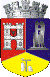 ROMÂNIAJUDEŢUL CLUJCONSILIUL LOCAL AL MUNICIPIULUI DEJStr. 1 Mai nr. 2, Tel.: 0264/211790*, Fax 0264/223260, E-mail: primaria@dej.ro